Ограждение 0633Габаритные размеры не менее: высота (столбов) - 700 мм, длина секции -  2500 мм, высота ограждения – 650 мм.Ограждение представляет собой металлическую конструкцию с вертикальными столбами, соединенных между собой двумя горизонтально расположенными трубами, которые в свою очередь соединены между собой разнообразными прямоугольниками (из металлических труб)Используемые материалы: металлическая профильная труба, сечением не менее 30*30 мм. – вертикальные стойки, горизонтальное основание ограждения должно быть изготовлено из металлической профильной трубы, сечением не менее 20*20 мм., вспомогательные элементы - не менее 15*15 мм.  Металлические элементы окрашены яркими порошковыми красками  с предварительной антикоррозийной обработкой. 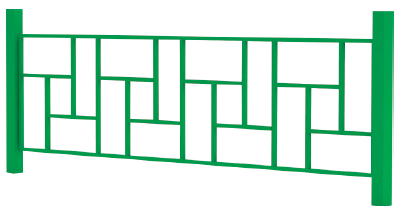 